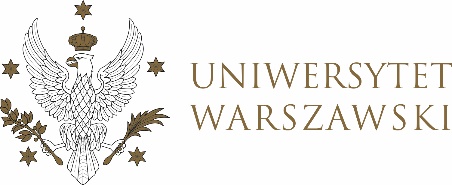 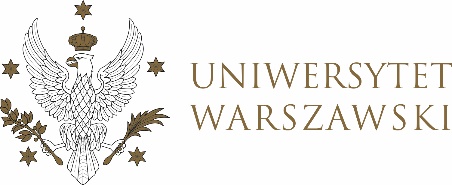 UCHWAŁA NR 47/2021RADY DYDAKTYCZNEJ DLA KIERUNKÓW STUDIÓW BEZPIECZEŃSTWO WEWNĘTRZNE, EUROPEISTYKA – INTEGRACJA EUROPEJSKA, ORGANIZOWANIE RYNKU PRACY, POLITOLOGIA, POLITYKA SPOŁECZNA, STOSUNKI MIĘDZYNARODOWE, STUDIA EUROAZJATYCKIEz dnia 10 czerwca 2021 r.w sprawie zmiany w Załączniku nr 1. do uchwał w sprawie szczegółowych zasad procesu dyplomowania na kierunkach studiów : bezpieczeństwo wewnętrzne, europeistyka — integracja europejska, organizowanie rynku pracy, politologia, polityka społeczna, stosunki międzynarodowe, studia euroazjatyckieNa podstawie § 68 ust. 2 Statutu Uniwersytetu Warszawskiego (Monitor UW 
z 2019 r. poz. 190), Rada Dydaktyczna postanawia co następuje:§ 1	Rada Dydaktyczna zmienia Załącznik nr 1. do Uchwał nr: 32/2020, 33/2020, 34/2020, 37/2020, 38/2020, 39/2020, 40/2020 Rady Dydaktycznej dla kierunków studiów: Bezpieczeństwo wewnętrzne, Europeistyka – integracja europejska, Organizowanie rynku pracy, Politologia, Polityka społeczna, Stosunki międzynarodowe, Studia euroazjatyckie poprzez nadanie następującego brzmienia p. 1 w części „Zasady 
i procedury zatwierdzania tematów prac dyplomowych”:„Kierujący pracami dyplomowymi zgłaszają uzgodnione tematy prac do Sekcji Planowania i Organizacji Dydaktyki WNPiSM, zgodnie z Załącznikiem nr 1. do Uchwały Rady Dydaktycznej nr 31/2021, stanowiącym obowiązujący Formularz zgłoszenia pracy dyplomowej:
- najpóźniej do 15 grudnia danego roku akademickiego w przypadku studiów I stopnia;
- najpóźniej do 30 listopada roku akademickiego, w którym ma nastąpić obrona pracy dyplomowej w przypadku studiów II stopnia;
- w przypadku zmiany tematu pracy – niezwłocznie po uzgodnieniu zmienionego tematu”.§ 2Uchwała wchodzi w życie z dniem podjęcia.Przewodniczący Rady Dydaktycznej: M. Raś 